2021 BOARD NOMINATION FORM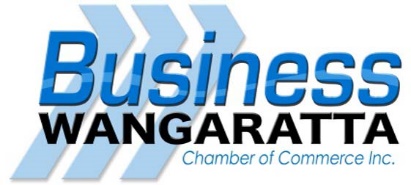 Thank you for taking an interest in your local Chamber of Commerce. We are pleased to welcome a variety of nominations from our business cohort. if you have any queries - please contact either Cr. Dave Fuller on 0407 310 481 or admin@businesswangaratta.org.auNominations will be excepted up until 6.30pm Wednesday 24th November 2021 at the Annual General Meeting.General Information of NominationGeneral Information of NominationGeneral Information of NominationGeneral Information of NominationGeneral Information of NominationGeneral Information of Nomination*Please indicate if you are nominating yourself or a third party – then include the details of the nominated person*Please indicate if you are nominating yourself or a third party – then include the details of the nominated person*Please indicate if you are nominating yourself or a third party – then include the details of the nominated person*Please indicate if you are nominating yourself or a third party – then include the details of the nominated person*Please indicate if you are nominating yourself or a third party – then include the details of the nominated person*Please indicate if you are nominating yourself or a third party – then include the details of the nominated person Self-Nomination Third Party Nomination Self-Nomination Third Party NominationThird Party NominatorName:Signature:Third Party NominatorName:Signature:Third Party NominatorName:Signature:Third Party NominatorName:Signature:NameBusinessBusinessAddressBest EmailBest EmailTown/State/PCMobile PhoneMobile PhoneCurrent Member?  Yes or  No*Current Member?  Yes or  No*If no, Membership Application attached?  Yes*If no, Membership Application attached?  Yes*If no, Membership Application attached?  Yes*If no, Membership Application attached?  Yes**You must be a current financial member for your nomination to be accepted.*You must be a current financial member for your nomination to be accepted.*You must be a current financial member for your nomination to be accepted.*You must be a current financial member for your nomination to be accepted.*You must be a current financial member for your nomination to be accepted.*You must be a current financial member for your nomination to be accepted.Position Nominating forPosition Nominating forPosition Nominating forPosition Nominating forPosition Nominating forPosition Nominating for*Print and sign your name to accept a nomination for the position*Print and sign your name to accept a nomination for the position*Print and sign your name to accept a nomination for the position*Print and sign your name to accept a nomination for the position*Print and sign your name to accept a nomination for the position*Print and sign your name to accept a nomination for the positionPresidentNameNameNameSignatureSignatureVice PresidentNameNameNameSignatureSignatureSecretaryNameNameNameSignatureSignatureTreasurerNameNameNameSignatureSignatureGeneral BoardNameNameNameSignatureSignatureIf the number of members nominated exceeds the number available for each position a ballot will be heldIf the number of members nominated exceeds the number available for each position a ballot will be heldIf the number of members nominated exceeds the number available for each position a ballot will be heldIf the number of members nominated exceeds the number available for each position a ballot will be heldIf the number of members nominated exceeds the number available for each position a ballot will be heldIf the number of members nominated exceeds the number available for each position a ballot will be heldNominationSeconded By:NameNameNameSignatureSignature* Seconder must be a current financial member* Seconder must be a current financial member* Seconder must be a current financial member* Seconder must be a current financial member* Seconder must be a current financial member* Seconder must be a current financial memberAdditional InformationAdditional InformationAdditional InformationAdditional InformationAdditional InformationAdditional InformationSector you representOther Skills on offerOther Skills on offerOther Information:Other Information:Other Information:Other Information:Other Information:Other Information: